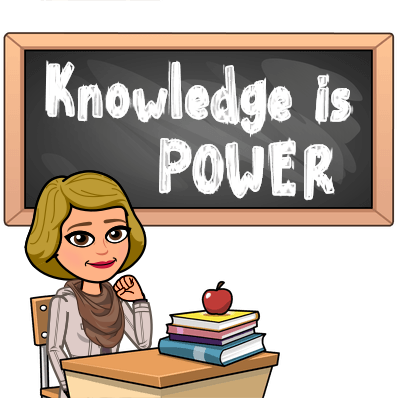 Četrtek, 9. 4. 2020SLJ: KNJIŽEVNOST  S. MAKAROVIČ: COPRNICA ZOFKA 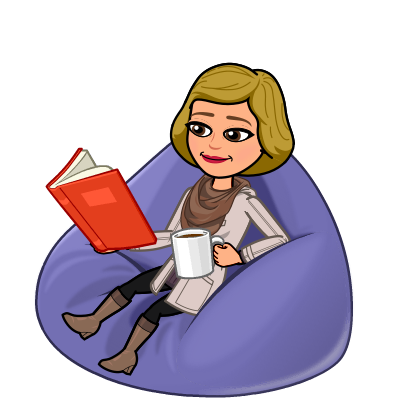 Četrtek, dan za branje! Juhuhu! Si se kdaj vprašal, kaj v resnici pomeni beseda coprnica? Kako si jo predstavljaš?Slovar slovenskega knjižnega jezika pravi takole:cóprnica -e ž (ọ̑) 1. pog. čarovnica: verjeli so v coprnice; coprnice so se vračale s Kleka2. slabš. grda, hudobna ženska, navadno stara: bila je koščena coprnica sumljive preteklosti / tista coprnica ga je čisto zmešala / kot psovka odpri, coprnica grdaDanes boš spoznal čarovnico Zofko, ki jo je ustvarila naša znana pisateljica Svetlana Makarovič, ki si jo spoznal že v preteklih letih, ko si bral o njenih kosovirjih, kajne?Odpri berilo in s pomočjo abecednega kazala poišči napovedano besedilo.Besedilo preberi. Lahko pa za prvo branje prosiš starše – se bodo ob branju tudi zelo zabavali!Besedilo preberi ponovno, bodi pozoren na manj znane besede.Vzemi zvezek za književnost, vanj napiši ime avtorice in naslov besedila. V celih povedih odgovori na vprašanja na str. 73.Rešeno preverjanje mi pošlji na moj naslov:  mateja.glusic1@guest.arnes.si.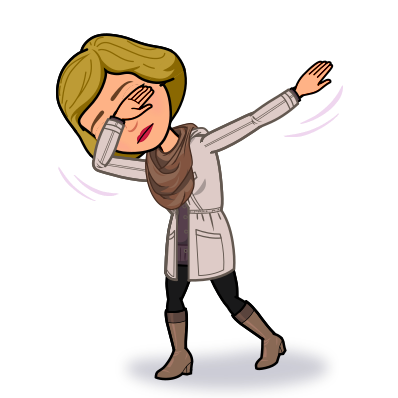 GUM : PLES Po napornem preverjanju, je potrebno poskrbeti za sprostitev.Pošiljam ti dve povezavi do plesnih koreografij. Poglej obe in si izberi tisto, ki ti je ljubša.Preizkusi se v plesu in zraven povabi še koga, ki ga imaš v bližini. Dance Monkey https://www.youtube.com/watch?v=gHUVJKkjmSYMambo https://www.youtube.com/watch?v=AXHOJ8QAM-c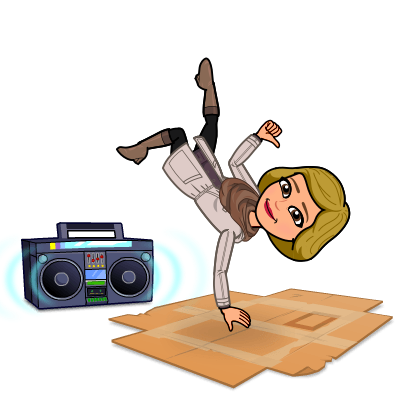 MAT: PREVERJANJE ZNANJA – ŠTEVILSKI IZRAZI, ENAČBE IN NEENAČBE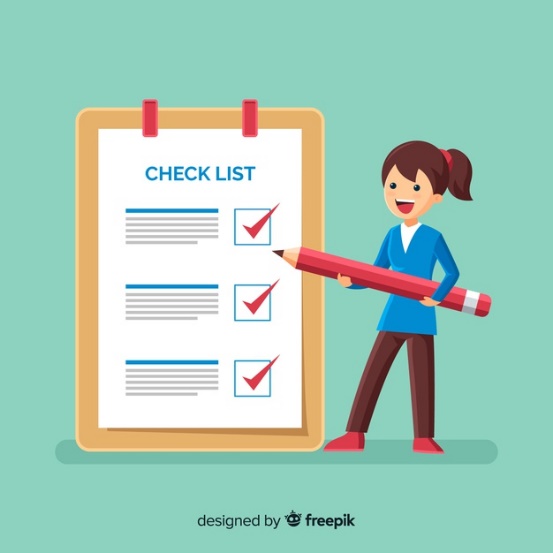  MAT zvezek napiši naslov Preverjanje znanja, nato začni z delom. Preberi navodilo na listu, prepiši primere v Z in rešuj. Delaj zbrano, brez pavz in samostojno. Če nečesa ne znaš ali če v 45 minutah ne končaš vsega, nič hudega, bomo še vadili. Ko končaš, čim prej poskrbi za oddajo naloge. Takoj ko popravim tvoje delo, ti sporočim, kako ti je šlo.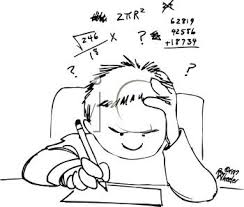 ŠTEVILSKI IZRAZI, ENAČBE in NEENAČBE  - PREVERJANJE ZNANJA (Naloge rešuj v zvezek.)Reši številske izraze. Pazi na ustrezen zapis postopka:             9 TSestavi ustrezen številski izraz in izračunaj.                               4TŠtevilu 4000 prištej zmnožek števil 250 in 4.Zmnožek števil 8 in 7 povečaj za količnik števil 42 in 6. Reši enačbe.  Pazi na ustrezen zapis reševanja. Lahko si pomagaš z diagrami.                                                                      9TKatero je neznano število? Zapiši enačbe in jih izračunaj.        4T                      Katero izmed spodnjih števil je x, če velja, da je  x < 52?  Zapiši v zvezek.                                                                                             2T	     a)  x = 111                             b)   x = 39                        c)   x = 70  Zapiši rešitve neenačb.                                                                6T